仲利国际租赁有限公司招聘简章仲利国际租赁有限公司为国内第一家经商务部批准之外商独资租赁公司；企业团成立四十年，稳踞台湾地区租赁产业龙头地位，租赁市场占有率43%，并排名服务业前三十强。中租企业团国外经营据点：洛杉矶、旧金山、曼谷、胡志明市、河内、马来西亚、伦敦、俄罗斯、菲律宾；2011年12月13日中租控股顺利在台湾证券交易所挂牌上市，股票代码5871，简称：Ｆ-中租，成为首家回台上市的财务融资公司。我们诚邀您加入，与我们共创亚太地区卓越的财务金融公司！仲利国际租赁有限公司成立于2005年，总部设立于上海，为台湾租赁业龙头中租控股公司100%投资，并设有子公司仲利国际贸易(上海)有限公司和仲津国际租赁有限公司，其中仲津国际租赁有限公司设立于天津。近年以倍数成长速度，每年以3-5个新网点设立为目标，现有41个营销网点及8个专业金融服务事业部，业务遍布全国。公司自成立以来，在政府相关部门的支持与母公司优秀团队的带领下，充分发挥融资租赁快捷便利的特点，提供设备融资服务，涉及行业包括电子科技、工程机械、纺织印染、金属加工、钢铁制作、精密五金、塑胶化工等。成立十多年来，累计业务投放额逾7百亿人民币，服务企业逾两万家，为客户提供系统化、全方位、一站式的金融服务，以成为中小企业成长的伙伴。人事制度简介（一）福利制度1)    舒适办公环境2)    丰富多彩的社团活动3)    五险一金4)    商业保险（补充医疗保险）5)    年度体检6)    午餐补贴7)    生活补贴8)    年度旅游9)    尾牙晚会10)    艺术欣赏11)    节日/生日礼金12)    生育/结婚/丧葬礼金13)    在职进修补贴14)    优于法规的年休假（二）薪资制度（年薪具有市场竞争力）1)月薪12个月2)考勤奖金1个月3)考绩奖金1个月（视绩效表现）4)年终分红奖金1-8个月（视绩效表现）5)业审法变动激励奖金1-24个月（绩效好的同仁奖金无上限）教育训练简介（一）完整的教育训练体系仲利的培训发展体系包含面授课程（课堂训练）、e-Learning在线课程和师徒制三大部分，构成一个整合式的训练架构，同仁可以享受多元化的学习管道。（二）完善的岗位轮调制度岗位轮调是最好的培训方式之一，公司强调且落实岗位之间的轮调，因此公司很多同仁未来都会具备业务推广、风险管理等双重职能，更具竞争力。（三）行之有效的师徒制度师徒制是仲利国际培训体系的核心，透过师父与徒弟之间的经验传承，让仲利的核心竞争优势可以完整地灌输到每个新进人员身上。透明的升迁制度：明确订定及公开各职位晋升之年资及绩效标准。客观及量化的考核制度：仲利国际依职位属性设计不同的工作绩效评估方式。（一）业务团队以KPI进行工作成果评估，透过客观的数量化评估指标，了解业务人员整年的工作绩效表现。（二）幕僚团队以MBO作为考核工具，定期检视各工作项目的达成状况。仲利国际致力于创造客观透明的绩效考核制度，以提供员工公平竞争的工作环境。营运分公司（计划招募250人）：华南区：深圳/广州/中山/东莞/南宁福建区：厦门/福州/泉州西部区：重庆/成都/西安华中区：长沙/武汉/南昌华东区：上海/苏州/南京/合肥/无锡/扬州/南通东南区：温州/杭州/金华/台州/宁波/嘉兴华北区：天津/北京/石家庄/郑州/保定山东区：青岛/济南/徐州东北区：沈阳/大连热招职位：融资租赁业务岗（客户经理）：（底薪5K~8K）（全国）1、搜集产业及客户的动态讯息，完成市场开拓与营销活动；2、开发客户、拜访沟通、挖掘需求、架构租赁项目并完成业绩指标；3、拟定租赁业务流程的各类文件、合同，并负责谈判与签约；4、持续关注客户经营状况，及时完成租金回收等管理工作。风险控制岗：（底薪5K~8K）（全国）1、负责对客户进行资信商业调查及行业市场分析；2、通过资料分析、实地考察、外部照会等方式给主管提供决策依据；3、撰写风险评估报告并出具风险防范建议；4、跟踪租赁项目执行情况，负责回访逾期客户并对高风险产品提出建议；5、通过进行数据统计和信息处理，协助完善风险控管流程与体系。以上岗位要求：本科及以上学历；业务岗专业不限； 具有良好的沟通能力、抗压能力以及团队合作能力； 具有相关实习或工作经验者尤佳。其他需求岗位及部门：招聘流程：网申----简历初筛---在线测评---面试----录取----签订三方协议---入职联系方式：官网地址：http://www.chailease.com.cn网申地址：http://chailease.zhiye.com/xjobs （PC端）https://chailease.m.zhiye.com/（移动端）投递方式：企业官网/前程无忧/智联招聘/大街网/应届生网/中华英才网关注公众号：仲利国际租赁招聘(可在线网申)电话：021-52080101（上海总部）地址：上海市长宁区金钟路631弄1号楼（上海总部）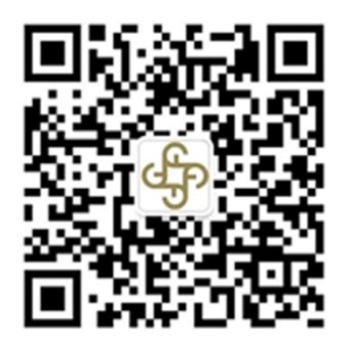 需求部门需求岗位供货商营销部供货商营销岗营建运输金融部商用车业务岗、工程机械业务岗汽车租赁部汽车租赁业务岗、微企业业务岗、车辆管理岗小车金融业务部小车金融业务岗医疗事业部医疗租赁金融业务岗渔业金融部渔业金融业务岗保险金融营销部保险金融业务岗、保险金融管理岗渠道业务开发部渠道业务开发岗外资专案部外资专案业务岗人力资源部人力资源岗行政部行政岗信息部软件开发岗、设备维护岗、网络工程师、系统工程师财会部财务岗、会计岗法务部法务催收岗、文件审核岗、法律咨询企划部业务/审查/法务管理岗、互联网行销稽核稽核岗